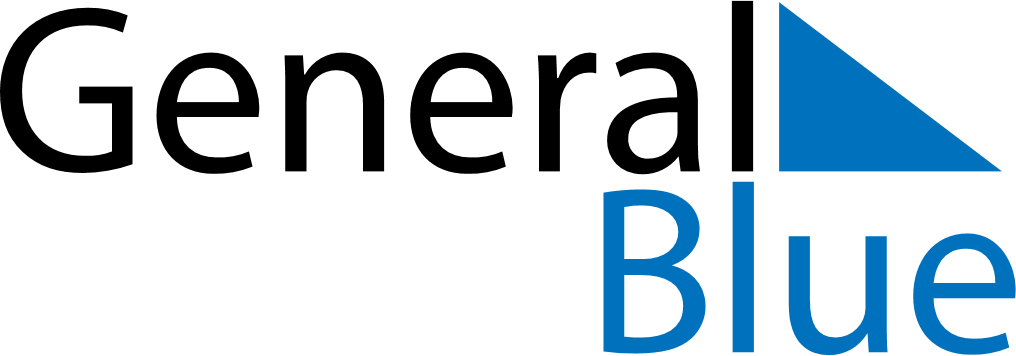 June 2020June 2020June 2020June 2020ColombiaColombiaColombiaSundayMondayTuesdayWednesdayThursdayFridayFridaySaturday123455678910111212131415161718191920Corpus Christi2122232425262627Sacred Heart282930Saints Peter and Paul